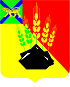 АДМИНИСТРАЦИЯ МИХАЙЛОВСКОГО МУНИЦИПАЛЬНОГО РАЙОНА 
ПОСТАНОВЛЕНИЕ28.08.2020                                           с. Михайловка                                               № 757-паО внесении изменений в постановление администрации Михайловского муниципального района от 07.08.2020 № 698-па «Об утверждении Положения о порядке проведения экспертизы и приемки поставленного товара, выполненной работы или оказанной услуги для обеспечения муниципальных нужд администрации Михайловского муниципального района»Во исполнение статьи 94 Федерального закона от 5 апреля 2013 года № 44-ФЗ «О контрактной системе в сфере закупок товаров, работ, услуг для обеспечения государственных и муниципальных нужд», администрация Михайловского муниципального района ПОСТАНОВЛЯЕТ:1. Внести изменения в постановление администрации Михайловского муниципального района от 07.08.2020 № 698-па «Об утверждении Положения о порядке проведения экспертизы и приемки поставленного товара, выполненной работы или оказанной услуги для обеспечения муниципальных нужд администрации Михайловского муниципального района» (далее – Постановление) следующего содержания:1.1. Пункт 23 раздела V Положения о порядке проведения экспертизы и приемки поставленного товара, выполненной работы или оказанной услуги для обеспечения муниципальных нужд администрации Михайловского муниципального района», утвержденного Постановлением, дополнить абзацем следующего содержания:«Решение приемочной комиссии оформляется актом о приемке, кото-рый подписывается членами приемочной комиссии, участвующими в приемке поставленного товара, выполненной работы или оказанной услуги (прилагается).Если член приемочной комиссии имеет особое мнение, оно заносится в документ о приемке за подписью этого члена приемочной комиссии».2. Муниципальному казенному учреждению «Управление по организационно-техническому обеспечению деятельности администрации Михайловского муниципального района» (Горшков А.П.) разместить данное постановление на официальном сайте администрации Михайловского муниципального района.3. Признать утратившими силу постановления администрации Михайловского муниципального района: от 27.05.2014 № 629-па «О создании постоянно действующей комиссии осуществляющей функции по приемке оказанных услуг, результатов отдельного этапа исполнения муниципальных контактов администрации Михайловского муниципального района»;от 11.10.2018 № 1080-па «О внесении изменений в постановление администрации Михайловского муниципального района от 27.05.2014 № 629-па «О создании постоянно действующей комиссии осуществляющей функции по приемке оказанных услуг, результатов отдельного этапа исполнения муниципальных контактов администрации Михайловского муниципального района»;от 31.12.2019 № 1151-па «О внесении изменений в постановление администрации Михайловского муниципального района от 27.05.2014 № 629-па «О создании постоянно действующей комиссии осуществляющей функции по приемке оказанных услуг, результатов отдельного этапа исполнения муниципальных контактов администрации Михайловского муниципального района»;от 04.03.2020 № 216-па «О внесении изменений в постановление администрации Михайловского муниципального района от 27.05.2014 № 629-па «О создании постоянно действующей комиссии осуществляющей функции по приемке оказанных услуг, результатов отдельного этапа исполнения муниципальных контактов администрации Михайловского муниципального района».4. Контроль исполнения настоящего постановления возложить на заместителя главы администрации муниципального района Смирнову В.Г.Глава Михайловского муниципального района –глава администрации района                                                      В.В. АрхиповПриложениек постановлению администрацииМихайловского муниципального районаот 28.08.2020 № 757-паУТВЕРЖДАЮГлава Михайловского муниципального района –Глава администрации района___________________ И.О. ФамилияАКТ О ПРИЕМКЕ №________по муниципальному контракту № _________________с. Михайловка.                                                                                 «____» _____________ 20__ Наименование товара, работ, услуг_______________________________________________Мы, нижеподписавшиеся члены приемочной комиссии, в присутствии:Представителя исполнителя (подрядчика, поставщика)____________________________________________ (должность, фамилия, имя, отчество) и представителей заказчика_____________________ (должность, фамилия, имя, отчество)составили настоящий документ о том, что________________________________________а) товары поставлены, работы выполнены, услуги оказаны полностью в соответствии с условиями контракта и предусмотренной им нормативной и технической документации, подлежат приемке;б) по итогам приемки товаров, работ, услуг выявлены недостатки поставленных товаров, выполненных работ, оказанных услуг по количеству, комплектности, объему, качеству и иным требованиям, установленным контрактом, которые поставщику (подрядчику, исполнителю) следует устранить в согласованные с заказчиком сроки;в) товары не поставлены, работы не выполнены, услуги не оказаны либо товары поставлены, работы выполнены, услуги оказаны с нарушениями условий контракта и предусмотренной им нормативной и технической документации, не подлежат приемке.___________________________________________________________________________Цена закупки составляет ________________________________________________ рублей                                                         (прописью)Общая сумма перечисленного аванса составила _____________________________ рублей                                                                                          (прописью)Претензий о нарушении сроков исполнения муниципального контракта_____________________________________________________________________________                  (не предъявлялось / предъявлялось на сумму)Гарантийные обязательства представлены ________________________________________(в виде банковской гарантии на сумму сроком либо в виде внесения денежных средств в сумме сроком; обеспечение гарантийных обязательств не предусмотрено муниципальным контрактом) ____________________/______________________              (подпись) (расшифровка подписи)